                                                                                                Erzincan Şubat 2019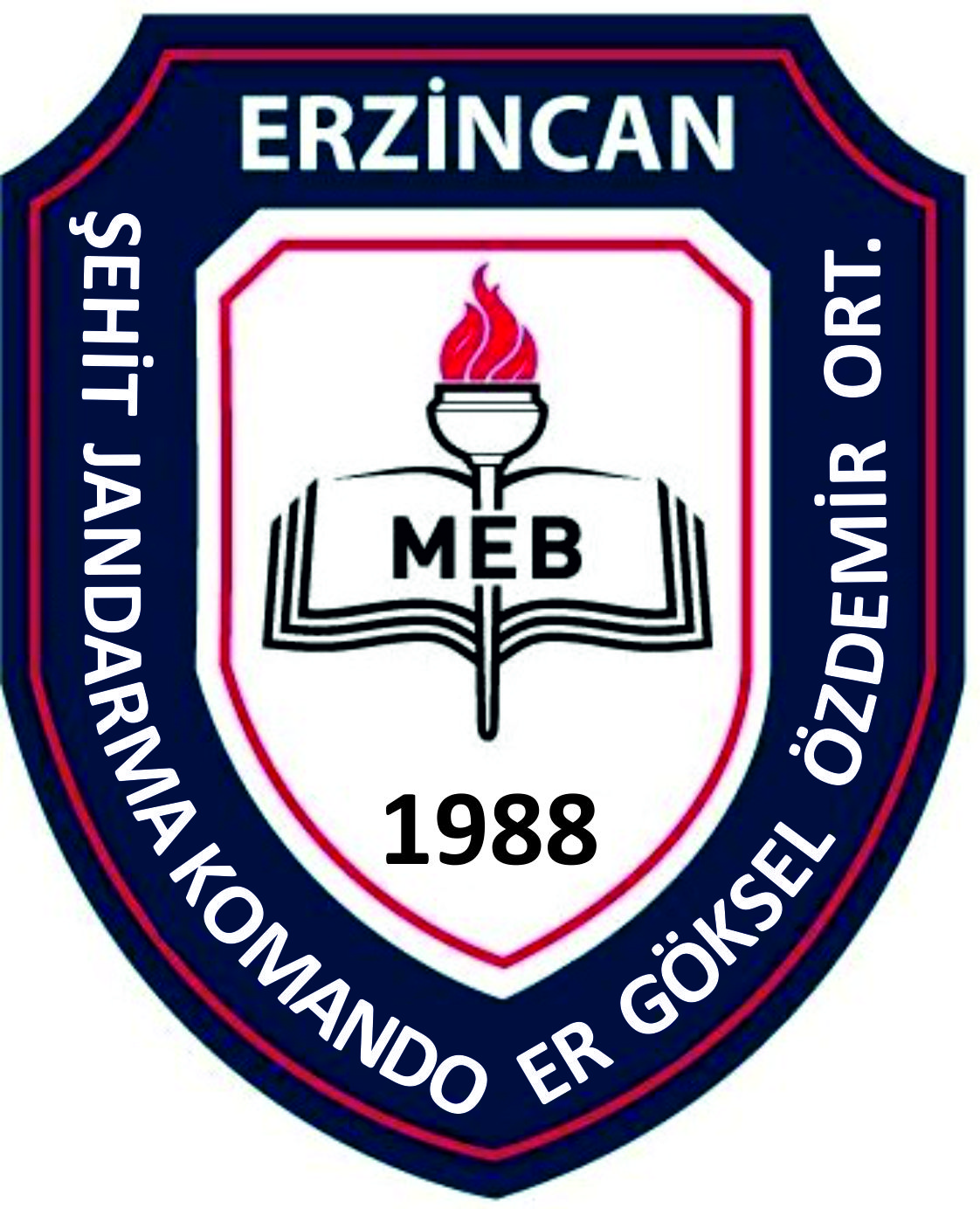 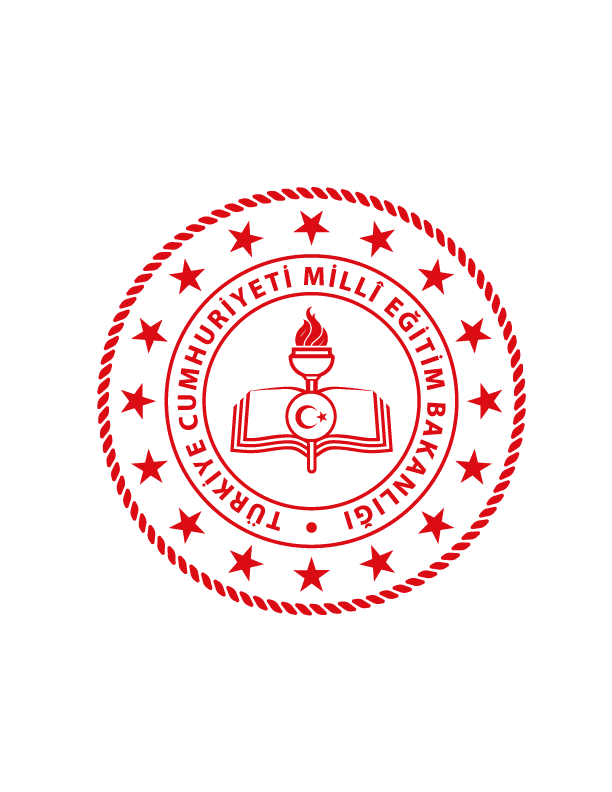 T.C.                                  ERZİNCAN VALİLİĞİŞehit Göksel Özdemir Ortaokulu Müdürlüğü2019 - 2023DÖNEMİSTRATEJİK PLANI                                                                                                      ERZİNCAN 2019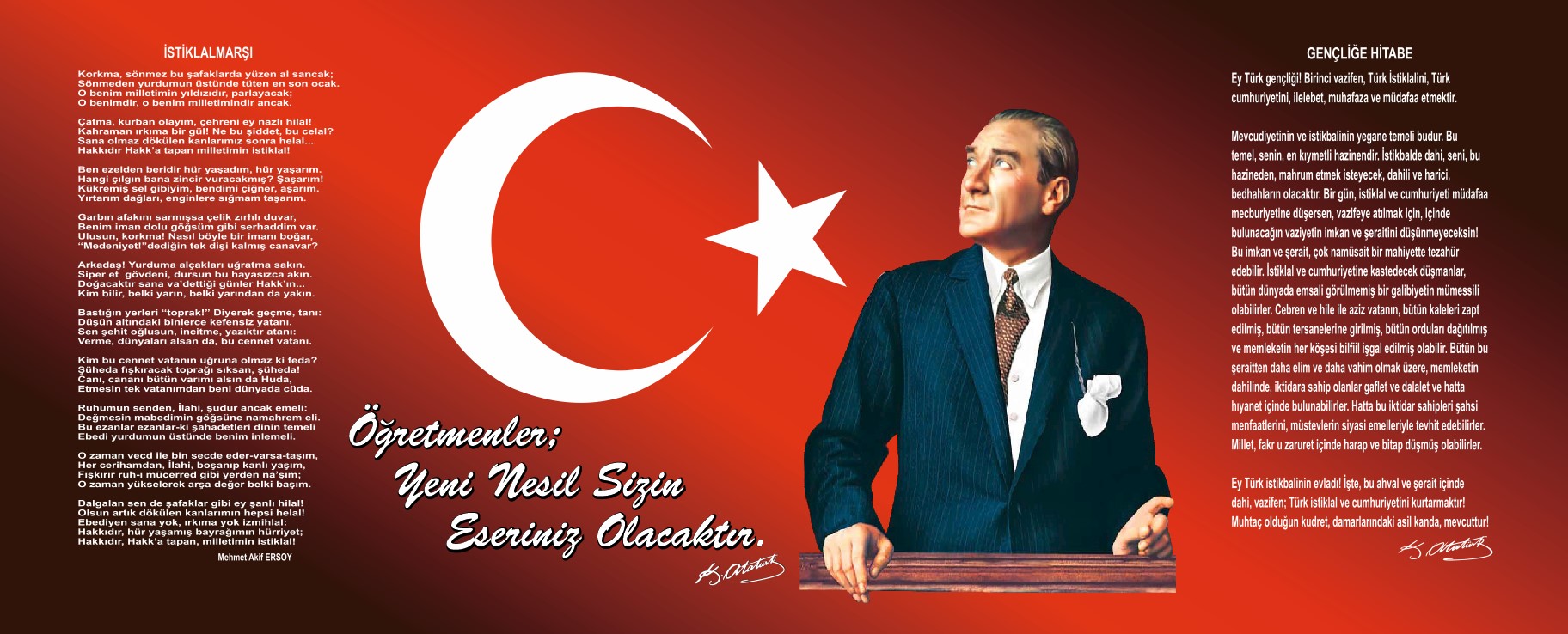 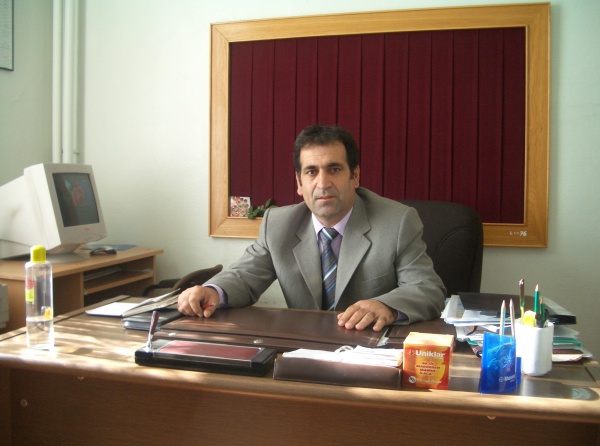 SUNUŞOkulumuz hazırladığı stratejik planı ile İl Milli Eğitim Müdürlüğümüzün ODAK 21.Yüzyıl ve Milli Eğitim Bakanlığımızın 2023 Vizyon Hedefleri ile daha hedefleri olan bir gelişme kültürü ve bu hedefleri gerçekleştirmek için sürekli yenilenme düşüncesiyle çalışma kültürünü mekânların küçüklüğü değil fikirlerin büyüklüğü anlayışı hizmet veren bir kurumdur.Kurum kültürü ve kendine özgün okul iklimi oluşturmak için eğitim ve öğretim başta olmak üzere insan kaynakları ve kurumsallaşma, sosyal faaliyetler, alt yapı, toplumla ilişkiler ve kurumlar arası ilişkileri kapsayan 2019-2023 stratejik planı hazırlanmıştır.Şehit Göksel Özdemir Ortaokulu olarak amacımız yalnızca temel eğitimin ikinci dört yılına bireyler yetiştirmek değil, yaşamında özgüvenini edinmiş, kendini ifade edebilen, sahip olduğu değerler örüntüsü ile topluma örnek bireyler yetiştirmektir. İdare, öğretmen ve çalışan kadrosu, ,öğrenci ve velileri, eğitim bölgesi içerisindeki kurum ve kuruluşları ile bir aile birlikteliği içerisinde çalışmayı ilke olarak benimsemeyi amaç edinmişizdir.Bu nedenle okulun amaçları, hedefleri, hedeflere ulaşmak için gerekli stratejiler, eylem planı ve sonuçta başarı veya başarısızlığın göstergeleri ortaya konulmuştur. İl Milli Eğitim Müdürlüğümüzce ilimizde yapılan Erzincan Eğitimde Nitelik Çalıştayı ile Bakanlığımızın 2023  Vizyon Belgesi çalışmalarında oluşturulan eylem planları  bizlere rehber olmuştur.Stratejik Plan' da belirlenen hedeflerimizi ne ölçüde gerçekleştirdiğimiz, plan dönemi içindeki her yıl sonunda gözden geçirilecek ve gereken revizyonlar yapılacaktır.Şehit Göksel Özdemir Ortaokulu Stratejik Planı (2019-2023 )’de belirtilen amaç ve hedeflere ulaşmamızın okulumuzun gelişme ve kurumsallaşma süreçlerine önemli katkılar sağlayacağına ve bakanlığımızın vizyonunda belirtilen hedeflere ulaşmada kurum olarak üzerimize düşen görev ve sorumlulukları yerine getirmede bizlere yol göstereceğine inanmaktayız                                                                                                                                                                                                                                                                                             YUSUF ARSLAN                                                                                                                                    Okul Müdürü
1. BÖLÜMGİRİŞ VE HAZIRLIK SÜRECİ BÖLÜM I: GİRİŞ ve PLAN HAZIRLIK SÜRECİ2019-2023 dönemi stratejik plan hazırlanması süreci Üst Kurul ve Stratejik Plan Ekibinin oluşturulması ile başlamıştır. Ekip tarafından oluşturulan çalışma takvimi kapsamında ilk aşamada durum analizi çalışmaları yapılmış ve durum analizi aşamasında paydaşlarımızın plan sürecine aktif katılımını sağlamak üzere paydaş anketi, toplantı ve görüşmeler yapılmıştır. Durum analizinin ardından geleceğe yönelim bölümüne geçilerek okulumuzun amaç, hedef, gösterge ve eylemleri belirlenmiştir. Çalışmaları yürüten ekip ve kurul bilgileri altta verilmiştir.STRATEJİK PLAN ÜST KURUL VE EKİP LİSTESİ2. BÖLÜMDURUM ANALİZİBÖLÜM II: DURUM ANALİZİ               Şehit Göksel Özdemir Ortaokulu , Dr. Cahit Ziya Ulukök İlköğretim Okulu olarak eğitim öğretime devam etmekte iken 4+4+4 eğitim sistemi içerisinde ikinci dört yıllık basamağında ortaokul olarak hizmet vermeye başlamıştır. Okulumuzun ismi 2018 yılında MEM kararıyla Şehit Göksel Özdemir Ortaokulu olarak değiştirilmiştir.
              2016 yılında okulumuz geniş çaplı bir tadilata girmiş ve hızlı bir şekilde fiziki alt yapı olarak gerek mekan gerekse araç-gereç olarak yeni oluşumu içerisinde eksikliklerini tamamlayarak daha sağlıklı ve daha düzenli ortamlarda bu hizmeti vermek için çaba sarf edilmiştir. Bugün itibari ile tüm sınıfları ve okul binası içinde eğitim ve öğretim hizmetlerinin daha kaliteli sunulması için araç- gereç ihtiyacı, bina düzenlemeleri, temizlik, iş güvenliği, okul güvenliği açısından tüm eksiklikler giderilmiş. Tüm sınıflarda akıllı tahta, internete erişim, köpüklü renkli panolar öğrencilerin hizmetine sunulmuştur. Doğalgaz ısı dönüşümü sağlanmış. Okul bahçesinin yeşillendirilmesi, ağaçlandırılması yapılmış. Öğrencilerin oyun ihtiyaçlarını giderecekler tüm oyun alanları düzenlenmiştir. Okulumuzun beyaz bayrak ödülü alması sağlanmıştır.    Okulumuzun norm kadro düzeni bir standarda kavuşmuştur.
              Okulumuz öğrencilerinin sosyal, kültürel ve sportif etkinliklere ve yarışmaları katılımı sağlanarak çeşitli takım ve bireysel ödüller almaları sağlanmıştır.
             Akademik başarı anlamında öğrencilere gerekli kazanımların verilmesi için çalışmalar yürütülerek, öğrencilerimizin bir üst öğrenim kurumlarına kesintisiz ve donanımlı bir şeklide devam etmeleri sağlanmış ve. İkinci planlama döneminde okulumuzun başarılı çalışmaları için gerekli çalışmalar yürütülmektedir.Okul KünyesiOkulumuzun temel girdilerine ilişkin bilgiler altta yer alan okul künyesine ilişkin tabloda yer almaktadır
OKULUN MEVCUT DURUM BİLGİLERİ:Çalışan BilgileriOkulumuzun çalışanlarına ilişkin bilgiler altta yer alan tabloda belirtilmiştir.Çalışan Bilgileri Tablosu :Okulumuz Bina ve Alanları	Okulumuzun binası ile açık ve kapalı alanlarına ilişkin temel bilgiler altta yer almaktadır.Okul Yerleşkesine İlişkin Bilgiler Sınıf ve Öğrenci BilgileriOkulumuzda yer alan sınıfların öğrenci sayıları alttaki tabloda verilmiştir.Donanım ve Teknolojik KaynaklarımızTeknolojik kaynaklar başta olmak üzere okulumuzda bulunan çalışır durumdaki donanım malzemesine ilişkin bilgiye alttaki tabloda yer verilmiştir.Teknolojik Kaynaklar TablosuGelir ve Gider BilgisiOkulumuzun genel bütçe ödenekleri, okul aile birliği gelirleri ve diğer katkılarda dâhil olmak üzere gelir ve giderlerine ilişkin son iki yıl gerçekleşme bilgileri alttaki tabloda verilmiştir.PAYDAŞ ANALİZİKurumumuzun temel paydaşları öğrenci, veli ve öğretmen olmakla birlikte eğitimin dışsal etkisi nedeniyle okul çevresinde etkileşim içinde olunan düzenli  bir paydaş kitlesi bulunmaktadır. Paydaşlarımızın görüşleri anket, toplantı, dilek ve istek kutuları, elektronik ortamda iletilen önerilerde dâhil olmak üzere çeşitli yöntemlerle sürekli olarak alınmaktadır.      A-ÖĞRETMEN ANKET UYGULAMA SONUÇ ÇALIŞMA TABLOSU    B-ÖĞRENCİ ANKET UYGULAMA SONUÇ ÇALIŞMA TABLOSU  B-VELİ ANKET UYGULAMA SONUÇ ÇALIŞMA TABLOSUDurum analizi bölümünde okulumuzun mevcut durumu ortaya konularak neredeyiz sorusuna yanıt bulunmaya çalışılmıştır. Bu kapsamda okulumuzun kısa tanıtımı, okul künyesi ve temel istatistikleri, paydaş analizi ve görüşleri ile okulumuzun Güçlü Zayıf Fırsat ve Tehditlerinin (GZFT) ele alındığı analize yer verilmiştir.GZFT (Güçlü, Zayıf, Fırsat, Tehdit) Analizi) Okulumuzun temel istatistiklerinde verilen okul künyesi, çalışan bilgileri, bina bilgileri, teknolojik kaynak bilgileri ve gelir gider bilgileri ile paydaş anketleri sonucunda ortaya çıkan sorun ve gelişime açık alanlar iç ve dış faktör olarak değerlendirilerek GZFT tablosunda belirtilmiştir. Dolayısıyla olguyu belirten istatistikler ile algıyı ölçen anketlerden çıkan sonuçlar tek bir analizde birleştirilmiştir.Kurumun güçlü ve zayıf yönleri donanım, malzeme, çalışan, iş yapma becerisi, kurumsal iletişim gibi çok çeşitli alanlarda kendisinden kaynaklı olan güçlülükleri ve zayıflıkları ifade etmektedir ve ayrımda temel olarak okul müdürü/müdürlüğü kapsamından bakılarak iç faktör ve dış faktör ayrımı yapılmıştır. İçsel Faktörler Güçlü YönlerZayıf Yönlera-Dışsal Faktörler :FırsatlarTehditlerGelişim ve Sorun AlanlarıGelişim ve sorun alanları analizi ile GZFT analizi sonucunda ortaya çıkan sonuçların planın geleceğe yönelim bölümü ile ilişkilendirilmesi ve buradan hareketle hedef, gösterge ve eylemlerin belirlenmesi sağlanmaktadır. Gelişim ve sorun alanları ayrımında eğitim ve öğretim faaliyetlerine ilişkin üç temel tema olan Eğitime Erişim, Eğitimde Kalite ve kurumsal Kapasite kullanılmıştır. Eğitime erişim, öğrencinin eğitim faaliyetine erişmesi ve tamamlamasına ilişkin süreçleri; Eğitimde kalite, öğrencinin akademik başarısı, sosyal ve bilişsel gelişimi ve istihdamı da dâhil olmak üzere eğitim ve öğretim sürecinin hayata hazırlama evresini; Kurumsal kapasite ise kurumsal yapı, kurum kültürü, donanım, bina gibi eğitim ve öğretim sürecine destek mahiyetinde olan kapasiteyi belirtmektedir.Gelişim ve Sorun Alanlarımız
3. BÖLÜM: GELECEĞE YÖNELİM MİSYONUMUZ-VİZYONUMUZ-TEMEL DEĞERLERİMİZOkul Müdürlüğümüzün misyon, vizyon,  temel ilke ve değerlerinin oluşturulması kapsamında öğretmenlerimiz, öğrencilerimiz, velilerimiz, çalışanlarımız ve diğer paydaşlarımızdan alınan görüşler, sonucunda stratejik plan hazırlama ekibi tarafından oluşturulan Misyon, Vizyon, Temel Değerler; Okulumuz üst kurulana sunulmuş ve üst kurul tarafından onaylanmıştır.MİSYONUMUZ“Sevgi Basamağı Adını Verdiğimiz 6287 Sayılı  İlköğretim ve Eğitim Kanunu  ile belirlenen ikinci dört yıllık dönemde aldığımız öğrencilerimizi, çağın gereklerine uygun kazanımlar ile üçüncü dört yıllık basamağa hazırlamaktır.”VİZYONUMUZ“Kendi kendini yönetebilen, mantıklı düşünebilen, yaratıcı düşünceye sahip, araştıran,sorgulayan, öğrenmeyi davranış haline getirmiş öğrenciler yetiştirmektir. “TEMEL DEĞERLERİMİZ1.	Vatan Sevgisine Duyarlı
2.	Gönül Dünyalarında Mutlu 
3.          İnsanı Seven, Arkadaşları
4.          Aileleri ve Toplumla Barışık ve birlikte yaşamaya saygılı
5.	Tarihi ile gurur duyan ve gereklerini yerine getiren
6.          Çağın bilgi ve becerili ile donamış
7.          Bilgi ve birikimini insanlığın yararına kullanan,
8.          Bileme sevdalı
9.          Kültüre meraklı, duyarlı ve saygılı
10.        Ahlaklı ve erdemli
11.        Düşünsel ve bedensel emeğe saygılı,
12.        Çevreye duyarlı ve saygılı
13.        Eleştirel ve analitik düşünen
14.        Yapıcı ve yaratıcı çözümler üreten 
15.        Yardımsever bireyler yetiştirmek4.BÖLÜM: AMAÇ HEDEF VE EYLEMLER
TEMA I: EĞİTİM VE ÖĞRETİME ERİŞİMStratejik Amaç 1 : Kayıt bölgemizde yer alan çocukların okullaşma oranlarını artıran, öğrencilerin uyum ve devamsızlık sorunlarını gideren etkin bir yönetim yapısı kurulacaktır.
Stratejik Hedef1.1: Kayıt bölgemizde yer alan çocukların okullaşma oranları artırılacak ve öğrencilerin uyum ve devamsızlık sorunları da çözülecektir.
Performans Göstergeleri:Eylemler:Stratejik Amaç2: Temel eğitimde 4 yıllık ikinci basamağı okulumuzda tamamlayıp, bir üst öğrenime devam edecek öğrencilerin üçüncü dört yıllık basamağa uyumu eve okullaşma oranını yükselten bir yönetim yapısı kurulacaktır.

Stratejik Hedef1.1: Temel eğitimde 4 yıllık ikinci basamağı okulumuzda tamamlayan öğrencilerin üçüncüi dört yıllık basamağa devam oranlarının artırılması ve takibi sağlanacaktır.

Performans Göstergeleri:Eylemler:TEMA II: EĞİTİM VE ÖĞRETİMDE KALİTENİN ARTIRILMASIStratejik Amaç3:  Öğrencilerimizin gelişmiş dünyaya uyum sağlayacak şekilde donanımlı bireyler olabilmesi için eğitim ve öğretim hizmetlerinde okulumuzun verdiği ikinci dört yıllık basamak hizmetlerinin kalitesini artırılacaktır.

Stratejik Hedef3.1: Öğrenme kazanımlarını takip eden ve velileri de sürece dahil eden bir yönetim anlayışı ile öğrencilerimizin akademik başarıları artırılacaktır. 

Performans Göstergeleri:Eylemler:Stratejik Hedef3.2 : Etkin bir rehberlik anlayışı ile öğrencilerimizi ilgi ve becerilerine göre üst öğrenime hazır hale getiren daha kaliteli bir kurum yapısına geçilecektir. 

Performans Göstergeleri:Eylemler:Stratejik Hedef3.3 : Öğrenme  kazanımlarını takip edene ve velileri de sürece dahil eden bir yönetim anlayışı ile öğrencilerimizin sosyal faaliyetlere etkin bir şekilde katılımı artırılacaktır.
Performans Göstergeleri:Eylemler:TEMA III: KURUMSAL KAPASİTENİN ARTIRILMASIStratejik Amaç4:  Eğitim ve öğretim hizmetlerinin daha nitelikli olarak yürütülmesi için okulun kurumsal kapasitesi güçlendirilecektir.
Stratejik Hedef4.1:  Belirlenen ihtiyaçlar doğrultusunda fizik altyapı eksiklikleri giderilerek,  okulumuzdan hizmet alan paydaşlarımızın memnuniyeti artırılacaktır. 
Performans Göstergeleri:Eylemler:Stratejik Hedef4.2:  Kurum kültürünü yerleşmesi ve geliştirilmesi sağlanacaktır 

Performans Göstergeleri:Eylemler:5.BÖLÜM: MALİYETLENDİRME2019-2023 Stratejik Planı Faaliyet/Proje Maliyetlendirme Tablosu
Tabloda genel bütçe bölümünü çıkarıp valilikler ve belediyelerin katkısı kısmı ise gerçekçi rakamlar ile doldurulmalı mesela okula ait elektrik ,doğalgaz ,su ve internet faturalarının toplamı bu kısma yazılabilir. Veya belediyelerin okul idaresine yapmış olduğu kağıt toner gibi kırtasiye yardımlarının miktarları da eklenebilir.6.BÖLÜM: İZLEME VE DEĞERLENDİRME “Erzincan Şehit Göksel Özdemir Ortaokulu Stratejik Planı” nın onaylanarak yürürlüğe girmesiyle birlikte, stratejik plan uygulamasının izleme ve değerlendirmesine başlanacaktır.  İzleme, “Şehit Göksel Özdemir Ortaokulu Stratejik Planında” ortaya konulan hedeflere ilişkin gerçekleşmelerin sistemli olarak takip edilerek 6 aylık ve yıllık çalışmalar halinde rapor haline getirilmesidir.   Değerlendirme ise, uygulama sonuçlarının stratejik amaç ve hedeflere kıyasla ölçülmesi ve söz konusu amaç ve hedeflerin tutarlılık ve uygunluğunun analizidir.   Stratejik Planın uygulanmasından sorumlu bölüm, birim ve sorumlular, plan aşamasında tespit edilmiştir. Planda yer alan amaç ve hedeflere ulaşabilmek ve çalışmaların izleme ve değerlendirmesini yapabilmek için Erzincan Şehit Göksel Özdemir Ortaokulu Stratejik plan izleme ve değerlendirme görevi “Stratejik Planlama Ekibine” verilmiştir. Stratejik amaçlar, hedefler, strateji ve politikalar, gerçekleşmeler konusundaki açıklamalar, yorumlar ve mevcut durum hakkında bilgileri içeren raporlar sorumlu birimler tarafından hazırlanacaktır. Bu raporlar altı aylık dönemler hâlinde ve  yıllık olarak iki nüsha hazırlanarak bir nüshası izleme değerlendirme ekibine, bir nüshası da “İlçe Milli Eğitim Müdürlüğü Strateji Geliştirme Birimine” iletilecektir. İzleme ve değerlendirme ekibi, birimlerden gelen altı aylık raporların stratejik planda yer alan amaç ve hedeflerle ne derece örtüştüğünü;· Ne yaptık?· Başardığımızı nasıl anlarız?· Uygulama ne kadar etkili oluyor?· Neler değiştirilmelidir?· Gözden kaçan unsurlar var mıdır?Sorularını da dikkate alarak bir rapor halinde okul müdürüne sunacaktır. Ekip, okul müdüründen gelen kararlar doğrultusunda birimlere, geri bildirimler yapacaktır.ÇİNDEKİLERSAYFA NOSAYFA NO       SUNUŞ33       İÇİNDEKİLER44BÖLÜM: GİRİŞ VE PLAN HAZIRLIK SÜRECİ55BÖLÜM: DURUM ANALİZİ66OKULUN KISA TANITIMI77OKULUN MEVCUT DURUMU VE TEMEL İSTATİSTİKLER88PAYDAŞ ANALİZİ1111GZFT(GÜÇLÜ-ZAYIF-FIRSAT-TEHDİT) ANALİZİ1818GELİŞİM VE SORUN ALANLARI 2121BÖLÜM: MİSYON-VİZYON VE TEMEL DEĞERLER2222MİSYONUMUZ2222VİZYONUMUZ2222TEMEL DEĞERLERİMİZ2222AMAÇ-HEDEF VE EYLEMLER2323TEMA I:EĞİTİM VE ÖĞRETİME ERİŞİM23TEMA II: EĞİTİM VE ÖĞRETİMDE KALİTENİN ARTIRILMASI27TAMA III: KURUMSAL KAPASİTE33BÖLÜM : MALİYETLENDİRME37BÖLÜM : İZLEME VEDEĞERLENDİRME38EKLER:39Üst Kurul BilgileriÜst Kurul BilgileriEkip BilgileriEkip BilgileriAdı SoyadıUnvanıAdı SoyadıUnvanıYusuf ARSLANOkul MüdürüCengiz METİNMüdür YardımcısıEsma KARAYİĞİTÖğretmenTürkan ASLANÖğretmenZennure ÖLMEZOkul Aile Birliği BşkTahir BAHADIRDestek PersoneliKenan KAHRAMANDemet eveler Mah. MuhtarıNecla EROLVeli TemsilcisiEfe FURATOkul Öğrenci Meclis BşkCeren ÖLMEZÖğrenci Temsilcisiİli: Erzincanİli: Erzincanİli: Erzincanİli: Erzincanİlçesi: Merkezİlçesi: Merkezİlçesi: Merkezİlçesi: MerkezAdres: Demetevler Mahallesi  66Sokak No:1 Geçit Beldesi/ErzincanDemetevler Mahallesi  66Sokak No:1 Geçit Beldesi/ErzincanDemetevler Mahallesi  66Sokak No:1 Geçit Beldesi/ErzincanCoğrafi Konum (link)Coğrafi Konum (link)https://goo.gl/maps/H6YgqmFcrZ92https://goo.gl/maps/H6YgqmFcrZ92Telefon Numarası: 446 226 46 21446 226 46 21446 226 46 21Faks Numarası:Faks Numarası:446 226 46 21446 226 46 21e- Posta Adresi:733103@meb.k12.tr733103@meb.k12.tr733103@meb.k12.trWeb sayfası adresi:Web sayfası adresi:www.gokselozdemirort.meb.k12.trwww.gokselozdemirort.meb.k12.trKurum Kodu:733103733103733103Öğretim Şekli:Öğretim Şekli:Tam GünTam GünOkulun Hizmete Giriş Tarihi : 01.09.1989Okulun Hizmete Giriş Tarihi : 01.09.1989Okulun Hizmete Giriş Tarihi : 01.09.1989Okulun Hizmete Giriş Tarihi : 01.09.1989Toplam ÇalışanToplam Çalışan1515Öğrenci Sayısı:Kız4747Öğretmen SayısıKadın77Öğrenci Sayısı:Erkek6464Öğretmen SayısıErkek22Öğrenci Sayısı:Toplam111111Öğretmen SayısıToplam99Derslik Başına Düşen Öğrenci SayısıDerslik Başına Düşen Öğrenci SayısıDerslik Başına Düşen Öğrenci Sayısı17Şube Başına Düşen Öğrenci SayısıŞube Başına Düşen Öğrenci SayısıŞube Başına Düşen Öğrenci Sayısı17Öğretmen Başına Düşen Öğrenci SayısıÖğretmen Başına Düşen Öğrenci SayısıÖğretmen Başına Düşen Öğrenci Sayısı12Şube Başına 30’dan Fazla Öğrencisi Olan Şube SayısıŞube Başına 30’dan Fazla Öğrencisi Olan Şube SayısıŞube Başına 30’dan Fazla Öğrencisi Olan Şube Sayısı0Öğrenci Başına Düşen Toplam Gider Miktarı :Öğrenci Başına Düşen Toplam Gider Miktarı :Öğrenci Başına Düşen Toplam Gider Miktarı :100 TLÖğretmenlerin Kurumdaki Ortalama Görev SüresiÖğretmenlerin Kurumdaki Ortalama Görev SüresiÖğretmenlerin Kurumdaki Ortalama Görev Süresi3Unvan*ErkekKadınToplamOkul Müdürü ve Müdür Yardımcısı2-2Ana Sınıfı Öğretmeni-11Branş Öğretmeni268Rehber Öğretmen---İdari Personel1-1Yardımcı Personel123Güvenlik Personeli---Toplam Çalışan Sayıları6915Okul BölümleriOkul BölümleriÖzel AlanlarVarYokOkul Kat Sayısı2Çok Amaçlı SalonXDerslik Sayısı6Çok Amaçlı SahaXDerslik Alanları (m2)60KütüphaneXKullanılan Derslik Sayısı6Fen LaboratuvarıXŞube Sayısı5Bilgisayar LaboratuvarıXİdari Odaların Alanı (m2)25İş AtölyesiXÖğretmenler Odası (m2)60Beceri AtölyesiXOkul Oturum Alanı (m2)584PansiyonXOkul Bahçesi (Açık Alan)(m2)4135Okul Kapalı Alan (m2)1400Sanatsal, bilimsel ve sportif amaçlı toplam alan (m2)400Kantin (m2)0Tuvalet Sayısı6SINIFIKızErkekToplamANASINIFI1217295-A89176-A610167-A107177-B510158-A61117TOPLAM4764111Akıllı Tahta Sayısı12TV Sayısı3Masaüstü Bilgisayar Sayısı7Yazıcı Sayısı2Taşınabilir Bilgisayar Sayısı5Fotokopi Makinası Sayısı1Projeksiyon Cihazı Sayısı4İnternet Bağlantı Hızı24 MbpsYıllarGelir MiktarıGider Miktarı2015575TL653TL2016620TL615TL2017515TL580TL2018650680TLTOPLAM2355TL2528TLSıra NoMADDELERKATILMA DERECESİKATILMA DERECESİKATILMA DERECESİKATILMA DERECESİKATILMA DERECESİSıra NoMADDELERKesinlikle KatılıyorumKatılıyorumKararsızımKısmen KatılıyorumKatılmıyorum1Okulumuzda alınan kararlar, çalışanların katılımıyla alınır.92%8%2Kurumdaki tüm duyurular çalışanlara zamanında iletilir.93%7%3Her türlü ödüllendirmede adil olma, tarafsızlık ve objektiflik esastır.75%25%4Kendimi, okulun değerli bir üyesi olarak görürüm85%15%5Çalıştığım okul bana kendimi geliştirme imkânı tanımaktadır.92%5%3%6Okul, teknik araç ve gereç yönünden yeterli donanıma sahiptir.80%10%7Okulda çalışanlara yönelik sosyal ve kültürel faaliyetler düzenlenir.100%8Okulda öğretmenler arasında ayrım yapılmamaktadır.100%9Okulumuzda yerelde ve toplum üzerinde olumlu etki bırakacak çalışmalar yapmaktadır.100%10Yöneticilerimiz, yaratıcı ve yenilikçi düşüncelerin üretilmesini teşvik etmektedir.100%11Yöneticiler, okulun vizyonunu, stratejilerini, iyileştirmeye açık alanlarını vs. çalışanlarla paylaşır.75%25%12Okulumuzda sadece öğretmenlerin kullanımına tahsis edilmiş yerler yeterlidir.95%5%13Alanıma ilişkin yenilik ve gelişmeleri takip eder ve kendimi güncellerim.80%20%	Sıra NoMADDELERKATILMA DERECESİKATILMA DERECESİKATILMA DERECESİKATILMA DERECESİKATILMA DERECESİ	Sıra NoMADDELERKesinlikle KatılıyorumKatılıyorumKararsızımKısmen KatılıyorumKatılmıyorum1Öğretmenlerimle ihtiyaç duyduğumda rahatlıkla görüşebilirim.93%7%2Okul müdürü ile ihtiyaç duyduğumda rahatlıkla konuşabiliyorum.100%3Okula ilettiğimiz öneri ve isteklerimiz dikkate alınır.90%8%2%4Okulda kendimi güvende hissediyorum.100%5Okulda öğrencilerle ilgili alınan kararlarda bizlerin görüşleri alınır.83%5%10%2%6Öğretmenler yeniliğe açık olarak derslerin işlenişinde çeşitli yöntemler kullanmaktadır.92%8%7Derslerde konuya göre uygun araç gereçler kullanılmaktadır.100%8Teneffüslerde ihtiyaçlarımı giderebiliyorum.100%9Okulun içi ve dışı temizdir.100%10Okulun binası ve diğer fiziki mekânlar yeterlidir.80%20%11Okulumuzda yeterli miktarda sanatsal ve kültürel faaliyetler düzenlenmektedir.90%10%Sıra NoMADDELERKATILMA DERECESİKATILMA DERECESİKATILMA DERECESİKATILMA DERECESİKATILMA DERECESİSıra NoMADDELERKesinlikle KatılıyorumKatılıyorumKararsızımKısmen KatılıyorumKatılmıyorum1İhtiyaç duyduğumda okul çalışanlarıyla rahatlıkla görüşebiliyorum.85%5%10%2Bizi ilgilendiren okul duyurularını zamanında öğreniyorum. 80%10%5%5%3Okula ilettiğim istek ve şikâyetlerim dikkate alınıyor. 88%5%2%5%4Öğretmenler yeniliğe açık olarak derslerin işlenişinde çeşitli yöntemler kullanmaktadır.90%5%5%6Okulda yabancı kişilere karşı güvenlik önlemleri alınmaktadır. 85%15%5Okulda bizleri ilgilendiren kararlarda görüşlerimiz dikkate alınır. 65%20%5%3%7%6E-Okul Veli Bilgilendirme Sistemi ile okulun internet sayfasını düzenli olarak takip ediyorum.80%12%8%7Çocuğumun okulunu sevdiğini ve öğretmenleriyle iyi anlaştığını düşünüyorum.83%17%8Okul, teknik araç ve gereç yönünden yeterli donanıma sahiptir.90%10%9Okul her zaman temiz ve bakımlıdır.98%2%10Okulun binası ve diğer fiziki mekânlar yeterlidir.90%10%11Okulumuzda yeterli miktarda sanatsal ve kültürel faaliyetler düzenlenmektedir.85%5%10%ÖğrencilerOkulumuz güvenlidirÇalışanlarFırsat eşitliği ve saygı esastır. Yenileşmeye ve değişime açıktır.VelilerHizmet standartları mevcutturBina ve YerleşkeTemiz ve düzenlidir. Okul bahçesi ve oyun alanları yeterlidir.DonanımSınıflarda akıllı tahta donanımlarının bulunması.BütçeHarcamalar düzenli şeffaf ve kontrole açık bir şekilde yapılmaktadırYönetim SüreçleriDisiplinli, düzenli ve çalışanlarına değer verir.İletişim Süreçleriİlgili kişilerle kolaylıkla iletişime geçilebilir. Okul web sayfası etkin kullanılmaktadır.ÖğrencilerOkul yolu yeterince güvenli değil.ÇalışanlarHafta sonu ve tatillerde bir araya gelip etkinlikler düzenlemede yetersi z kalınmaktadır.VelilerSınıf veli temsilcileri mevcut değildirBina ve YerleşkeSpor salonu yoktur.DonanımBilgisayar laboratuvarı yetersizdir.BütçeBütçe kaynakları ve gelir miktarları yetersizdir.Yönetim SüreçleriYönetim süreçlerinde okul aile birliği ile yerel yöneticilerin(muhtarların) katılımı yetersizdir.İletişim SüreçleriOkulca gönderilen duyurular iyi takip edilmemektedirPolitikBelde okulu olmasıEkonomikAltyapı sorunlarını büyük oranda tamamlamış olmasıSosyolojikVelilerin okula olumlu yaklaşmalarıVelilerVelilerin okulun istek ve ihtiyaçlarına duyarlı olması.TeknolojikTeknolojik imkanların sürekli gelişim halinde olması.Mevzuat-Yasalİlköğretimin mecburi ve devlet okullarında parasız oluşu.Ekolojikİklim şartları eğitim öğretim çalışmalarının çeşitliliği için uygundurPolitikBeldenin merkez beldeye bağlanacak olmasından dolayı ileride iletişim güçlüğü yaşanabilir.EkonomikEkonomik düzeyi yetersiz aileler ile Afganistan Uyruklu ailelerin bulunmasıSosyolojikGeniş ailenin yaygın olması nedeni ile çocukların yetişmelerinde velilerin etkinliğini azaltması VelilerVelilerin öğrencilerinin eğitimi ile yeterli miktarda ilgilenmemesi.TeknolojikSes sistemi , dizüstü bilgisayar v.b  bulunmaması.Mevzuat-YasalVelilerimizin çocukları ile yasal mevzuatı takipteki bilgilerin az olmasıEkolojikİklim şartları zaman zaman eğitimi ve öğretimi aksatmasıEğitime ErişimEğitimde KaliteKurumsal KapasiteOkullaşma OranıAkademik BaşarıKurum KültürüOkula Devam/ DevamsızlıkSosyal, Kültürel EtkinliklerOkul TanıtımıÖzel Eğitime İhtiyaç Duyan BireylerÖğretmenlerin Geleneksel Metotları Terk Etmedeki TavırlarıBina BölümleriYabancı Uyruklu(Afganistan/Azerbaycan) Ders araç gereçleri ve Derslik DüzenleriOkul bahçesi oyun alanlarıHayat boyu ÖğrenmeKütüphaneOkul Yolu Güvenliği1.TEMA: EĞİTİM VE ÖĞRETİME ERİŞİM1.TEMA: EĞİTİM VE ÖĞRETİME ERİŞİM1Okulun eğitim ve öğretim bölgesine yakın alanlara büyük yerleşim yerlerinin yapılması 
bu alanlarda büyük okulların olması nedeni ile bölge içerisinde adres değişikliklerindeki hareketlilik nedeni 
ile velilerin öğrencilerini bu okullara almaları2Okulun eğitim ve öğretim bölgesinde ikamet eden kişilerin okula köy okulu ön yargısı nedeni  ile
öğrencilerini yakın okullara almaları3Afganistan uyruklu öğrencilerde düzensiz göç nedeni ile izinsiz ülke, il ve mekan değişikliklerine bağlı olarak
sürekli devamsızlık yapan öğrencilerin fazla olması4Velilerin Afganistan uyruklu öğrencilerin okulda olmaları nedeni ile çocuklarını  okula göndermeme 
ön yargılarının olması5Ekonomik yetersizlik yaşayan ailelerin fazla olması 6Öksüz, Yetim, Anne-Baba Ayrı, Anne-Baba Çalışmayan çocuk oranlarının okul öğrenci sayısına göre fazla olması2.TEMA: EĞİTİMDE KALİTENİN ARTIRILMASI2.TEMA: EĞİTİMDE KALİTENİN ARTIRILMASI1Akademik başarıyı arttırmak velilerin çocuk gelişimi ve takibi konusunda yeterli işbirliği yapmamaları2Sosyal ve sportif etkinlikler düzenlemede veli ve öğretmen desteğinin az oluşu3Öğrencilerin okula devamlarında özellikle yabancı uyruklu öğrencilerde yaşanan sorunlar4Öğretmenlerin geleneksel metotları terk etmede yaşadığı sıkıntılar5Proje tabanlı öğrenme etkinliklerinin okul ve sınıf ortamına yeterince yansıtılmaması3.TEMA: KURUMSAL KAPASİTE3.TEMA: KURUMSAL KAPASİTE1Spor salonu ve bilgisayar laboratuvarının olmamasından dolayı yaşanan sıkıntılar2Yerel yönetimlerin okul gerekli desteği vermemeleri3Personel arasında okul kültürü ve ikliminin yeterince yerleşememesi4Tecrübesiz öğretmenlerin oluşuNoPERFORMANSGÖSTERGESİMevcutHEDEFHEDEFHEDEFHEDEFHEDEFNoPERFORMANSGÖSTERGESİ201820192020202120222023PG.1.1.aKayıt bölgesindeki öğrencilerden okula kayıt yaptıranların oranı30/30
(%100)%100%100%100%100%100PG.1.1.bAnasınıfı öğrencilerinin okula devam etme oranı 30/20
(%75)%80%90%100%100%100PG.1.1.c.Okula yeni başlayan öğrencilerden oryantasyon eğitimine katılanların 17/17
(100)%100%100%100%100%100PG.1.1.d.Bir eğitim ve öğretim döneminde 20 gün ve üzeri devamsızlık yapan öğrenci oranı1/110
(%0,01)%0%0%0%0%0PG.1.1.e.Bir eğitim ve öğretim döneminde 20 gün ve üzeri devamsızlık yapan yabancı uyruklu öğrenci oranı10/110
(%12)%10%8%6%4%0PG.1.1.f.Okulun özel eğitime ihtiyaç duyan öğrenciye yönelik mekan var mı111111PG.1.1.g.DYK kapsamında okulumuzda açılan kurs sayısı  91011111112PG.1.1.h.DYK kapsamında açılan kurslara katılan kişi sayısı 65%100%100%100%100%100NoEylem İfadesiEylem SorumlusuEylem Tarihi1.1.1.Kayıt bölgesinde yer alan öğrencilerin tespiti sınıf öğretmeni, aile hekimleri, mahalle muhtarları, eğitim bölgesi içerisinde bulunan okul öncesi öğretmenleri  ile işbirliği sağlanarak elde edilen çizelgeler  çalışması yapılacaktır.Okul Stratejik Plan Eylem EkibiHer Yıl 01 Eylül-20 Eylül Tarihleri Arası1.1.2Devamsızlık yapan öğrencilerin tespiti ve erken uyarı sistemi için (Uyerı Mektubu, Gönderme, SMS Sistemi Kurulması çalışmaları  yapılacaktır.Müdür Yardımcısı01 Eylül-20 Eylül1.1.3Devamsızlık yapan öğrencilerin velileri ile özel aylık toplantı ve görüşmeler yapılacaktır.Rehberlik ve Psikolojik Danışma Komisyonu ÜyeleriHer iki ayda bir ikinci ayın son haftası1.1.4Önümüzdeki eğitim ve öğretim yılında anasınıfını okutacak öğretmenin ilkokulu ziyaret etmesi.Okul Öncesi ve 1.Sınıf Okutan veya okutacak ÖğretmenlerMayıs 2019-Mayıs 20231.1.5Okulda yabancı uyruklu öğrenciler için Türkçe konuşmayı öğrenme kursu açılmasıOkul Stratejik Plan Eylem EkibiEkim 2019-Ekim 20231.1.6Her öğretim yılı başında okula kayıt olacak beşinci sınıf öğrencileri ile velilerine uyum eğitim programının hazırlanarak uygulanması, yabancı uyruklu öğrenci ve velilerinin katılımına ağırlık verilmesiOkul Stratejik Plan Eylem Ekibi1 Eylül-15 Eylül 2019
1 Eylül-15 Eylül 20231.1.7Öğrenci velilerine ve öğrencilere yönelik hayat boyu öğrenme etkinlikleri kapsamında okulda faaliyetlerin düzenlenmesi için gerekli girişimlerde bulunulmasıOkul Stratejik Plan Eylem Ekibi1 Eylül-15 Eylül 2019
1 Eylül-15 Eylül 2023NoPERFORMANSGÖSTERGESİMevcutHEDEFHEDEFHEDEFHEDEFHEDEFNoPERFORMANSGÖSTERGESİ201820192020202120222023PG.2.1.aOkulumuzda ikinci dört yıllık basamağı bitirip, üçüncü basamağa devam eden öğrenci oranı 18/20=%90%95%95%100%100%100PG.2.1.bOkulumuzda ikinci dört yıllık basamağı bitirip üst öğrenime devam eden öğrencilere yönelik yapılan eğitim katılma oranı16/20=
%80%85%90%95%100%100PG.2.1.c.Okulumuzda ikinci dört yıllık basamağı bitirip üst öğrenime devam eden öğrencilerin velilerin yönelik yapılan eğitim katılma oranı15/20=
%75%75%80%85%90%95PG.2.1.d.Okulumuzda ikinci dört yıllık basamağı bitirip üst öğrenime devam eden öğrencilere yönelik yapılan liseleri tanıtıcı gezi sayısı112345NoEylem İfadesiEylem SorumlusuEylem Tarihi2.1.1.8.sınıfı bitiren öğrenci sayısı ile bu öğrencilerden herhangi bir lisenin 9.sınıfına kayıt yaptıran öğrenci sayısının karşılaştırılacakOkul Stratejik Plan Eylem EkibiHer Yıl 01 Eylül-20 Eylül Tarihleri Arası2019-20232.1.28.sınıfı bitiren öğrencilere her yıl mayıs ayı içerisinde bir üst öğrenime devam konusunda bilgilendirme eğitimi verilmesiMüdür Yardımcısı1-31 Mayıs
2019-200232.1.38.sınıfı bitiren öğrencilerin velilerine her yıl mayıs ayı içerisinde bir üst öğrenime devam konusunda bilgilendirme eğitimi verilmesiMüdür Yardımcısı1-31 Mayıs
2019-200232.1.48.sınıfı bitiren öğrencilere yakında bulunan liseler gezdirilecek.8.sınıf öğretmeni1-15 Haziran
2019-20232.1.58.sınıfı bitiren öğrencilerin yakında bulunan liselerin 9.sınıflarında yılda en az bir derse katılıp izlemeleri sağlanacaktır. 8.sınıf öğretmeni1-31 Mayıs
2019-20023NoPERFORMANSGÖSTERGESİMevcutHEDEFHEDEFHEDEFHEDEFHEDEFNoPERFORMANSGÖSTERGESİ201820192020202120222023PG.3.1.aAkademik başarı düzeyi yetersizliği nedeni ile sınıf tekrarı yapan öğrenci oranı 1/72= %0,01%0%0%0%0%0PG.3.1.bDYK Kurslarına kalan öğrenci sayısı15/32=
%46%35%25%20%15%10PG.3.1.c.Okul kaygısı yüzünden okula sürekli devam etmeyen öğrenci oranı1/72=
%0,01%0%0%0%0%0PG.3.1.d.Okulda öğrenci ve velilerine yönelik okul kaygısı, aileyi kaybetme korkusu vb. konularında verilen eğitim sayısı123456PG.3.1.e.Öğrenci Velilerine Gönderilen Ayılık Öğrenci Gelişimi Öğretmen Görüş Mektubu Sayısı55/72=%75%85%90%95%100%100NoEylem İfadesiEylem SorumlusuEylem Tarihi3.1.1.Öğretmenlerin her yıl kazanım tablolarını oluşturarak sürece dayalı bir ölçme ve değerlendirme yapmaları ve bireysel olarak öğrencileri takip etmeleri sağlanacaktırTüm ÖğretmenlerHer Yıl 01 Eylül-20 Eylül Tarihleri Arası2019-20233.1.2Öğrenci gelişimlerinin takiplerinin aile birlikte yapılması ve aylık olarak velilere gelişim mektubu gönderilecekTüm ÖğretmenlerHer ay sonu
2019-20233.1.3Öğrenci ve velilerine yönelik okul kaygısı, sınav kaygısı, aileyi kaybetme korkusu vb konularla ilgili R.A.M. ile işbirliği sağlanarak eğitimler verilecektir.Okul Stratejik Plan Eylem EkibiHer yıl en az 1 kez
2019-20233.1.4Öğretmenlerin mesleki çalışmalarına yöneticilerde katılacaktır.Okul Stratejik Plan Eylem EkibiMayıs 2019-Mayıs 20233.1.5Öğretmenlerin ders denetimleri zamanında yapılacaktır.YöneticilerHer yarı yılda en az 1 kez 
2019-20233.1.6Başarılı öğrenciler ödüllendirilecektir.Okul Stratejik Plan Eylem EkibiEkim 2019-Ekim 20233.1.7Destek Eğitimi alan öğrencilerin takibi yapılacaktır.BEP BİRİMİ1 Eylül- 1 Haziran  2019- 20233.1.8Sınıf ortamları öğrencilerin dersleri daha zevkli ve ilgiyle düzenlemeleri için düzenlemesine yönelik farklı uygulamalar geliştirilecektir.Okul Stratejik Plan Eylem Ekibi2019-2023NoPERFORMANSGÖSTERGESİMevcutHEDEFHEDEFHEDEFHEDEFHEDEFNoPERFORMANSGÖSTERGESİ201820192020202120222023PG.3.2.a.DYK kurslarından Memnuniyet Oranı011/15=%70%75%80%85%90PG.3.2.b.Destek Eğitim Alan Öğrenci Velisi Memnuniyet Oranı01/1= %100%100%100%100%100PG.3.2.c.Velilere çocuk eğitimde dikkat edilmesi gereken bağımlılık, tuvalet, temizlik, beslenme, aile içi iletişim gibi konularda düzenlen  eğitim sayısı24681012PG.3.2.d.Öğrencilere yönelik bağımlılık, tuvalet, temizlik, beslenme, okulda güvenlik, okul yolunda güvenlik gibi konularda düzenlenen  eğitim sayısı24681012NoEylem İfadesiEylem SorumlusuEylem Tarihi3.2.1.Öğrenci ve velilerine yönelik okul kaygısı, sınav kaygısı, aileyi kaybetme korkusu vb. konularda okula uyum sürecinde gerekli destekler sağlanacaktır.5. Sınıf öğretmenleriHer Yıl 01 Eylül-1 Ekim Tarihleri Arası2019-20233.2.2Öğrenci velilerine yönelik öğrenci kişisel gelişimi sorunları ve alınması gerekli önlemlerle ilgili R.A.M. ile işbirliği sağlanarak eğitimler verilecektir.Psikolojik Danışma ve Rehberlik Hizmetleri KuruluDevamlı İhtiyaç Olduğu Anlarda
2019-20233.2.3Öğrencilere  yönelik öğrenci kişisel rehberlik konularına yönelik  R.A.M. ile işbirliği sağlanarak çeşitli konularda eğitimler verilecektir..Psikolojik Danışma ve Rehberlik Hizmetleri KuruluDevamlı İhtiyaç Olduğu Anlarda
2019-20233.2.4Okul güvenliği konusunda öğrenci ve velilerine yönelik bilgilendirmeler yapılacaktır.Okul Stratejik Plan Eylem EkibiDevamlı İhtiyaç Olduğu Anlarda
2019-20233.2.5Okul yolunun güvenli hale getirilmesi için ilgili kurum ve kuruluşlar nezdinde girişimlerde bulunulacaktır.Okul Stratejik Plan Eylem Ekibi
2019-20233.2.6Özel eğitim ihtiyacı olan bireylerin fiziki mekan ihtiyacı giderilecektirBEP BİRİMİEkim 2019-Mayıs 20233.2.7DYK Kurslarının etkinliği artırılacaktır.İYEP KOMİSYONU1 Eylül-15 Mayıs2019- 20233.2.8Destek Eğitimi alan öğrencilerin takibi yapılacaktır.BEP BİRİMİ1 Eylül- 1 Haziran 2019- 2023NoPERFORMANSGÖSTERGESİMevcutHEDEFHEDEFHEDEFHEDEFHEDEFNoPERFORMANSGÖSTERGESİ201820192020202120222023PG.3.3.aOkulda düzenlenen sportif amaçlı etkinliklere katılım sağlanan alan sayısı 233445PG.3.3.bOkulda düzenlenen kültürel amaçlı etkinliklere katılım sağlanan alan sayısı233445PG.3.2.c.Okulda en az bir alanda lisans çıkarılan öğrenci sayısı554750556065PG.3.3.d.İl düzeyinde yürütülen sportif yarışmalara katılan öğrenci sayısı81215172025PG.3.3.e.İl düzeyinde yürütülen kültürel yarışmalara katılan öğrenci sayısı4456810PG.3.2.f.İlde düzenlenen geleneksel çocuk oyunlarına katılan öğrenci sayısı554750556065PG.3.3.g.Okulda düzenlenen e twinnig proje sayısı022334PG.3.3.h.Okulda düzenlenen sosyal sorumluluk proje sayısı2456810PG.3.3.ı.Okulda okul kültürünün gelişmesine yönelik proje sayısı111223PG.3.3.i.Okulda personele yönelik gezi etkinlikleri sayısı123456NoEylem İfadesiEylem SorumlusuEylem Tarihi3.3.1.Proje tabanlı öğrenme etkinliklerinin okulumuzda ve sınıflarımızda yaygınlaştırılması sağlanacaktır5. Sınıfı okutan öğretmenleriHer Yıl 01 Eylül-1 Ekim Tarihleri Arası2019-20233.3.2Tüm yönetici ve öğretmenlerimizin proje tabanlı uygulamalar ve proje hazırlama konularında eğitim almaları sağlanacak.Psikolojik Danışma ve Rehberlik Hizmetleri KuruluDevamlı İhtiyaç Olduğu Anlarda
2019-20233.3.3Öğrencilere  yönelik öğrenci kişisel rehberlik konularına yönelik  R.A.M. ile işbirliği sağlanarak çeşitli konularda eğitimler verilecektir..Psikolojik Danışma ve Rehberlik Hizmetleri KuruluDevamlı İhtiyaç Olduğu Anlarda
2019-20233.3.4Okulumuzda uygulanan farklı alanlardaki proje sayısı artırılacaktır.Okul Stratejik Plan Eylem EkibiDevamlı İhtiyaç Olduğu Anlarda
2019-20233.3.5Değerler Eğitiminin Etkin olarak uygulanması sağlanacaktır.Okul Stratejik Plan Eylem Ekibi
2019-20233.3.6Okulumuzda il düzeyinde yapılacak sosyal ve kültürel içerikli yarışmalara katılım oranı artırılacaktır.BEP BİRİMİEkim 2019-Mayıs 20233.3.7Geleneksel çocuk oyunlarına katılım oranı sürdürülebilir olması sağlanacaktır. DYK KOMİSYONU1 Eylül-15 Mayıs2019- 20233.3.8Okulda en az bir alanda lisans çıkarılan öğrenci sayısının sürdürülebilir olması sağlanacaktır.BEP BİRİMİ1 Eylül- 1 Haziran 2019- 20233.3.9Okulda sınıflar arası atletizm, masa tenisi ve geleneksel çocuk oyunları ,film izleme gibi etkinliklerin sayısı artırılacaktır. DYK KOMİSYONU1 Eylül-15 Mayıs2019- 2023NoPERFORMANSGÖSTERGESİMevcutHEDEFHEDEFHEDEFHEDEFHEDEFNoPERFORMANSGÖSTERGESİ201820192020202120222023PG.4.1.aOkul bahçesine dikilen ağaç sayısı268101214PG.4.1.bOkul Temizliğinden Memnuniyet oranı%70575%80%85%90%95PG.4.1.cOkul Yolu Güvenlik Memnuniyet Oranı%60% 65%70%75%80%85PG.4.1.dOkulun güvenli okul olma  Memnuniyet Oranı %80%85%90%9%95%100PG.4.1.eOkul bahçesindeki oturma bankı sayısı245678PG.4.1.fOkulda acil eylem planı yapılma durumu111111PG.4.1.gOkulda bulunan bölümlerin kullanım uygunluk oranı%70%75%80%85%90%95PG.4.1.hBeslenme Dostu Sertifikası Alma Durumu (0-1)011111PG.4.1.ıİş güvenliği için okulumuzda Personel, veli ve öğrenciler için düzenlenen eğitim sayısı234567PG.4.1.ıKitap Okuma Oranları%17,1%18,1%19,1%20,1%21,1%22,1NoEylem İfadesiEylem SorumlusuEylem Tarihi4.1.1Çocuk parkı oyun gurubu yapılacaktır.Okul Stratejik Plan Eylem Ekibi
2019-20234.1.2Okul merdivenleri andezit taşı ile kaplanacaktır.Okul Stratejik Plan Eylem EkibiDevamlı İhtiyaç 
2019-20234.1.3Okul merdivenlerine korkuluk yaptırılacaktır.Okul Stratejik Plan Eylem Ekibi
2019-20234.1.4Okulun iç boyası yapılacaktır.Okul Stratejik Plan Eylem Ekibi
2019-20234.1.5Okula bilgisayar laboratuvarının kapasitesi artırılacaktır.Okul Stratejik Plan Eylem Ekibi2019-20234.1.6Okul acil eylem planı güncellenecektir. Müdür Yardımcısı2019-20234.1.7Okulda iş güvenliği için gerekli işaretlemeler yapılacaktır. Okul Stratejik Plan Eylem Ekibi2019-20234.1.8Tehlike arz eden eşyalar sabitlenecektir.Okul Stratejik Plan Eylem Ekibi2019-20234.1.9Beslenme dostu sertifikası almak başvuru yapılacaktır.Okul Stratejik Plan Eylem Ekibi2019-20234.1.10Kitap okuma oranlarının yükseltilmesi sağlanacaktır Okul Stratejik Plan Eylem Ekibi2019-2023NoPERFORMANSGÖSTERGESİMevcutHEDEFHEDEFHEDEFHEDEFHEDEFNoPERFORMANSGÖSTERGESİ201820192020202120222023PG.4.2.1Okul Web Sitesinin Olma Durumu (0-1)111111PG.4.2.2Okul Web Sitesinin Yıllık olarak eklenen içerik sayısı81012PG.4.2.3Okul Tanıtıcı Panosunun Olması(Misyon, Vizyon, Temel Değerler, Tarihçe)111111PG.4.2.4Velilerin E-Okul Veli Bilgilendirme Sisteminden Haberdar Olma Durumu011111PG.4.2.5Velilerin 8383 Bilgilendirme Sisteminden Haberdar Olma Durumu011111PG.4.2.6Okul Meclis Başkanının Olma Durumu111111PG.4.2.7Okul Meclis Başkanının Çalışmalarından Memnuniyet Oranı %40%50%60%70%80%90PG.4.2.8Okulunun kısa sms ile bilgilendirme sisteminin olması111111PG.4.2.9Okul Öğrenci Kurulunun Olması111111NoEylem İfadesiEylem SorumlusuEylem Tarihi4.2.1Okul Aile Birliğinin Okulu Tanıtmada daha etkin rol alması için çalışmalar yapılacaktır.Okul Aile Birliği
2019-20234.2.2Okul Web sitesine aylık olarak yapılan etkinlikler ile ilgili içeriklerin eklenmesi sağlanacaktır.Müdür Yardımcısı2019-20234.2.3Her yıl öğrenci velilerine okulu tanıtıcı broşür gönderilecek.Okul Stratejik Plan Eylem Ekibi
2019-20234.2.4Okul etkinliklerinin yerel basın aracılığı ile duyurulması sağlanacak.Okul Stratejik Plan Eylem Ekibi
2019-20234.2.5Okul aile birliği gelirleri artırılacak düzenli olarak Tefbis ‘e girişi yapılacaktır.Okul Aile Birliği
2019-20234.2.6Okul aile birliği giderleri okul ali birliği kararlarınca belirlenerek yapılacak ve tutarları ile belgeleri düzenli olarak Tefbis ‘e girişi yapılacaktır.Okul Aile Birliği
2019-20234.2.7Okul kamu standartları hazırlanacaktır.Okul Stratejik Plan Eylem Ekibi2019-20234.2.8Okul misyon, vizyon, temel değerler ile tarihçe bilgileri güncellenecektir. Okul Stratejik Plan Eylem Ekibi2019-20234.2.9Okul sabit giderlerinin azaltılması için tasarruf tedbirleri alınacaktır.Okul Stratejik Plan Eylem Ekibi2019-20234.2.10Velilere e-okul  veli bilgilendirme sayfası,8383 bilgi edinme sistemi le okul sms programının kullanımı ile ilgili eğitimler verilecektir.Okul Stratejik Plan Eylem Ekibi2019-20234.2.11Okul Meclis Başkanı ile okul öğrenci kurulunun  etkinliği artırılacaktır.Okul Öğrenci KuruluDemokrasi ve İnsan Hakları Çalışma Komisyonu2019-20234.2.12Okulda afetlerden korunma ve tahliye konularında il afet müdürlüğü koordinesinde eğitimler verilecektir.Okul Stratejik Plan Eylem Ekibi2019-20234.2.13Okul web sitesinin tanıtım ve güncel halde tutulması için gerekli çalışmalar yürütülecektir.Okul Stratejik Plan Eylem Ekibi2019-2023Kaynak Tablosu20192020202120222023Toplam
(tl)Kaynak Tablosu20192020202120222023Toplam
(tl)Valilikler ve Belediyelerin Katkısı(TL)120001400015000160001700074000Diğer (Okul Aile Birlikleri)(TL)5006007008009003500TOPLAM(TL)1270001460015700168001790077500